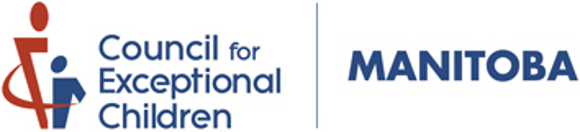 Conference & Yes I Can! AwardsFeb. 29 & Mar. 1Thursday, February 29,2024Morning Presenter:Rina WhitfordRelationships, Stories, and Time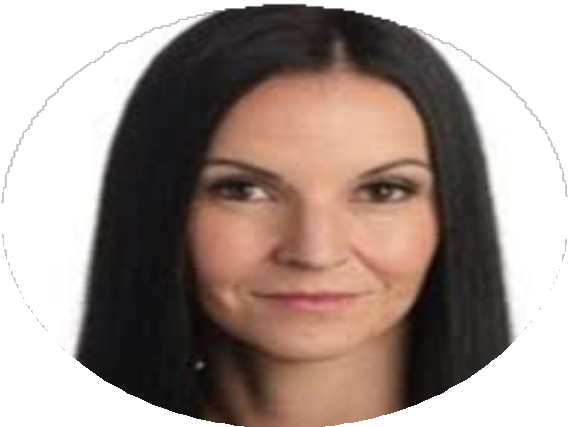 Rina Whitford is a passionate educator and advocate for equitable and inclusive education. Her experiences include supporting big picture thinking with school leaders, supporting school teams with curriculum and assessment, as well as leading the establishment of programs and initiatives that are grounded in Indigenous perspectives.Growing up in Sandy Bay First Nation, Rina credits much of her current knowledge base to her lived experiences derived from her Indigenous roots. Rina's current research interests involve honoring the voices and knowledge of marginalized populations in educational settings. Being immersed in Indigenous ways of knowing and doing has provided her the foundations for shifting mindsets that challenge current practices within the colonial education system in order to meet the needs of all learners in meaningful ways.Afternoon Presenter:Ryan Michael (R.M.) Caligiuri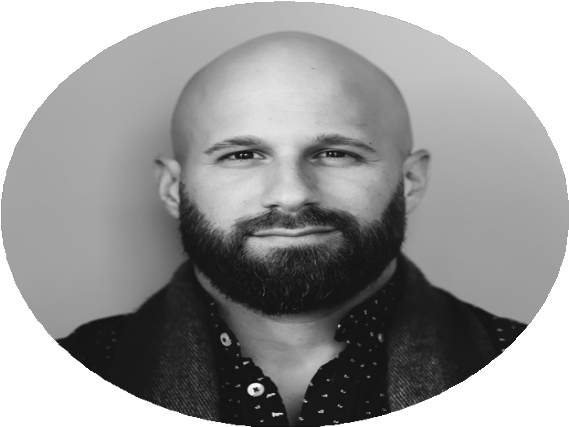 Empathy, Executive Function, and Emotional Connections!R.M. Caligiuri is a Leadership Development Facilitator and the CEO of High-Rise Leadership. He specializes in executive functioning skills, critical thinking, empathy, self-leadership, and leadership behaviors.R.M. wants to leave our world better than when he came in and knows countless people are trying to do the same thing but believes his experiences and skillset provide him an opportunity to spread seeds of empathy, critical thinking, and self-leadership to unlock leadership behaviors that extend into our families, companies, and communities thereby making our world a more united and compassionate place.Friday, March 1, 2024Kim Barthel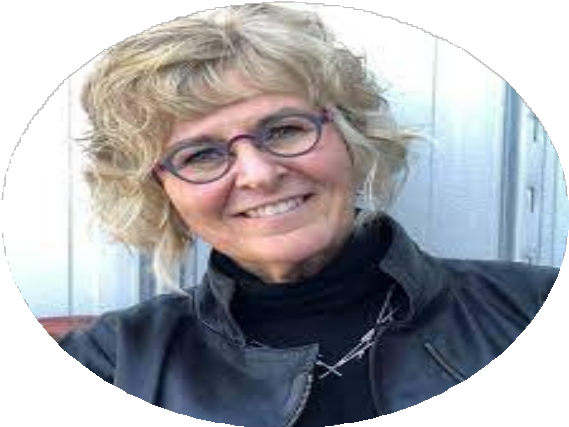 Trauma-Sensitive EducationWe all know circumstances in a student’s life outside of school impacts their development and capacity to learn. What is becoming clearer is what we can do about it to support all our students, and ourselves. This one-day workshop illuminates the impact that trauma has on the developing brain and on relationships, and on how learning can happen within a framework of secure attachment in our school environment. School-based professionals are invited to understand more about the science behind stress, complex behaviour, attunement, co-regulation and learning - and ultimately how as educators we can help bring out the best in all of our students.YES I CAN! AWARDS – 7:00pm. Thurs, Feb. 29, 2024 IMCEC Annual General Meeting – Friday, March 1, 2024 @ lunch breakAlso featuring: Student Ambassadors, Art & Basket Raffles Register at this: EVENTBRITE LINKEarly Bird Two-Day Ticket $425 (includes MCEC membership)Early Bird One-Day Ticket $225Early Bird Deadline January 15, 2023 Coffee & Lunch IncludedVICTORIA INN HOTEL AND CONVENTION CENTRE 1808 Wellington Ave. Winnipeg 1-877-842-4667*Special room rate for conference delegates TBAFor further information contact manitobacec@gmail.com www.manitoba.exceptionalchildren.org Facebook: Manitoba Council for Exceptional Children	X: @ManitobaCEC	Instagram: @manitoba_cec